Publicado en España el 02/02/2024 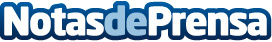 Explorando las claves actuales para reformar un piso, por Reformas ExcelentLas reformas de pisos han experimentado una evolución notable y se han consolidado como una tendencia dominante en el ámbito de la construcción y el diseño de interioresDatos de contacto:Reformas ExcelentExplorando las claves actuales para reformar un piso678 15 43 04Nota de prensa publicada en: https://www.notasdeprensa.es/explorando-las-claves-actuales-para-reformar Categorias: Nacional Servicios Técnicos Hogar Otras Industrias Construcción y Materiales Arquitectura http://www.notasdeprensa.es